Рыбоводный участок № 14: пролив о-вов Типунковых, Баренцево мореШ = 69° 15' 34,3" N, Д = 34° 29' 46,8" EШ = 69° 15' 34,5" N, Д = 34° 30' 10,6" EШ = 69° 15' 30,5" N, Д = 34° 30' 07,8" EШ = 69° 15' 28,8" N, Д = 34° 29' 40,9" EОписание границ: последовательное соединение точек прямыми линиями по акватории водного объекта.Система координат – WGS-84.Площадь участка – 3,91 га. Вид водопользования (в соответствии со ст. 38 Водного кодекса РФ от 03.06.2006 № 74-ФЗ) – совместное водопользование без забора (изъятия) водных ресурсов из водных объектов.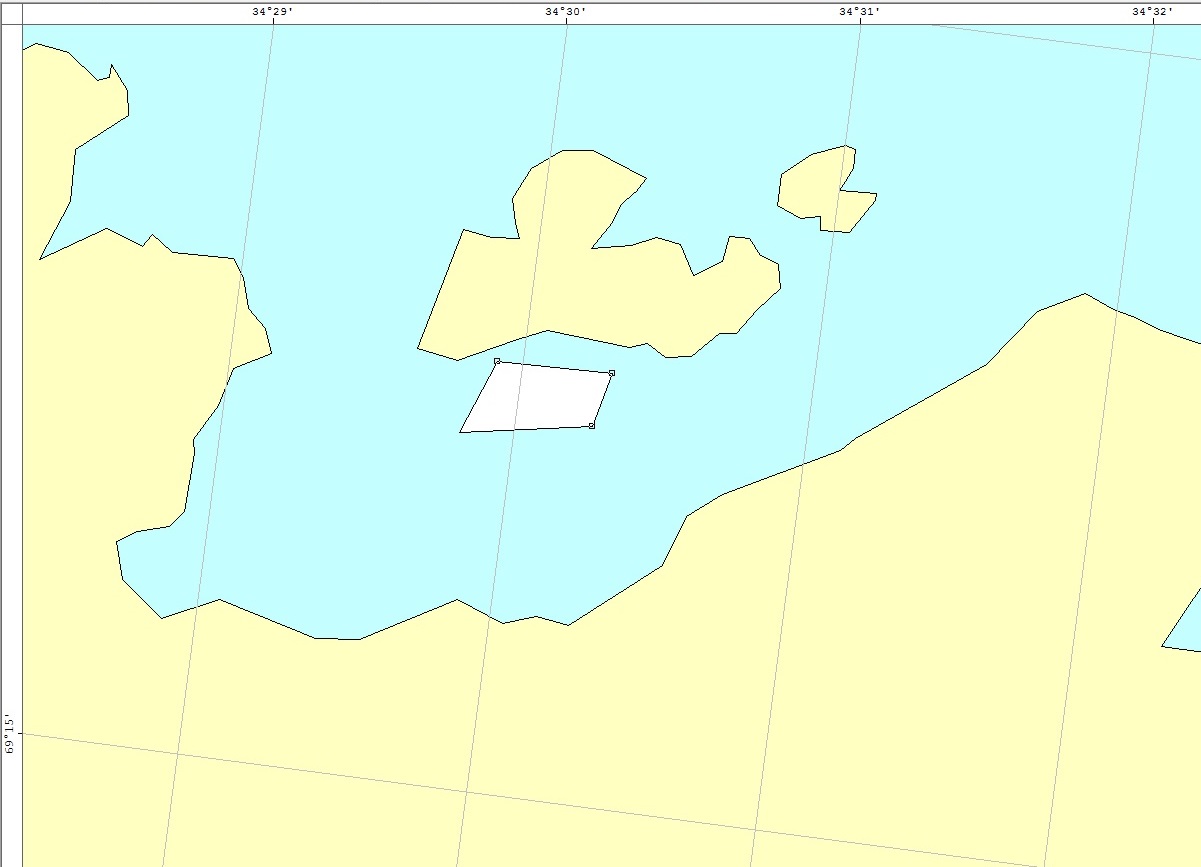 